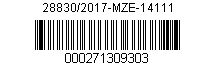 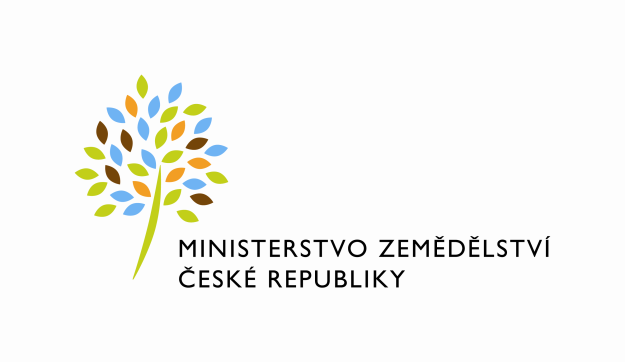 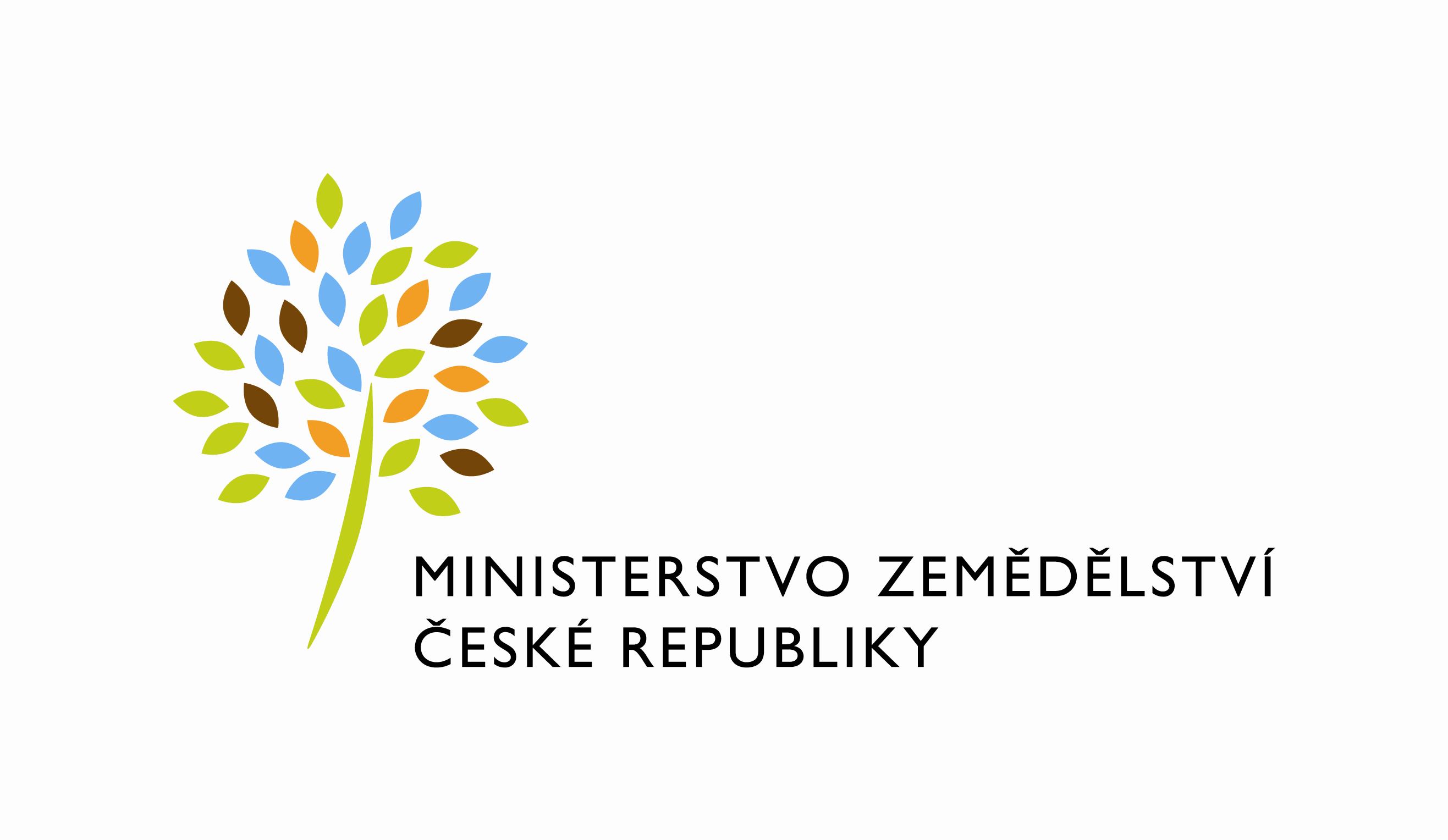 adresa: Těšnov 65/17, Nové Město, 110 00 Praha 1IČ: 00020478DATUM: Objednávka na zajištění setkání českých a zahraničních místních akčních skupin na podporu projektů spolupráce v květnu 2017Na základě Vaší nabídky u Vás objednáváme zajištění setkání českých a zahraničních místních akčních skupin (MAS) na podporu projektů spolupráce s cílem síťování, navázání kontaktů a přípravy projektů mezinárodní spolupráce v květnu 2017. Jedná se o dvoudenní akci, během které proběhnou diskuze, sdílení dobré praxe a exkurze s cílem podpořit přípravy projektů spolupráce v rámci komunitně vedeného místního rozvoje (CLLD a LEADER) a Programu rozvoje venkova. Součástí setkání bude odborná exkurze související s tematikou akce. Účastníky setkání budou převážně zástupci MAS z České republiky a zahraničí.Bližší specifikace služeb:Zajištění dvoudenní akce na podporu projektů spolupráce mezi českými a zahraničními MAS v rámci CLLD, která se uskuteční v Hlinsku v termínu 31. 5. - 1. 6. 2017. Akce se zúčastní cca 41 zahraničních účastníků. V rámci akce proběhnou diskuze, sdílení dobré praxe a exkurze s cílem podpořit přípravy projektů spolupráce v rámci CLLD a Programu rozvoje venkova. Součástí setkání bude odborná exkurze související s tematikou akce. Účastníky akce budou převážně zástupci MAS z České republiky a zahraničí.Harmonogram akce:1. den: společné zahájení akce, uvedení do problematiky, diskuze, jednání apod.2. den: návštěvy/exkurze realizovaných projektů z Programu rozvoje venkova, příp. dalších míst souvisejících s tematikou setkání (exkurze budou před akcí odsouhlaseny zadavatelem)organizační a technické zajištění setkání českých a zahraničních MAS na podporu projektů spolupráce s účastí 41 zahraničních účastníků, předpokládaný počet účastníků akce je cca 80 osob celkemdalší organizační náklady (podkladové materiály pro účastníky akce, zpracování závěrečné zprávy s fotodokumentací a vyhodnocením celé akce, včetně evaluačních formulářů účastníků jednání, návrhu projektů spolupráce (výstupy diskuzí) a prezenčních listin), zabezpečení účasti 2 techniků zprostředkující tlumočeníZávěrečná zpráva bude obsahovat fotodokumentaci z akce (fotografie z diskuzních skupin, průběhu celé akce apod.). Závěrečná zpráva bude předána elektronicky a písemně ve dvou vyhotoveních. Zpráva bude v rozsahu nejméně jedna A4 textu bez fotografií. Bude obsahovat shrnutí a průběh akce, vyhodnocení akce, návrhy projektů spolupráce a evaluačních formulářů účastníků jednání, které budou tvořit přílohu zprávy. Závěrečná zpráva bude obsahovat rozpis výdajů na akci se členěním na jednotlivé položky.Po ukončení akce bude vyhotoven Protokol o poskytnutých službách, ve kterém bude uvedeno, zda byly služby poskytnuty v plném rozsahu dle objednávky/smlouvy, eventuálně budou popsány chybějící plnění a vady. V případě připomínek zadavatele (MZe) k závěrečné zprávě bude dokument vrácen k opravě. Faktura bude moci být vystavena v případě, že zadavatel nebude mít k závěrečné zprávě žádné připomínky.komunikace s partnery ze zahraničízajištění ubytování pro 41 zahraničních účastníků a 2 techniky zprostředkující tlumočení (1 noc pro 34 osob, 2 noci pro 9 účastníků z Finska), cena za ubytování bude upřesněna dle reálného počtu osob po konání akcezajištění exkurze související s tematikou setkánítlumočení (ČJ/AJ) včetně cestovného pro tlumočníkyzadavatel zajistí techniku potřebnou pro tlumočení a poskytne ji dodavateli zdarma (sluchátka, kabina apod.)Předpokládaná celková cena za objednané služby je 88 270 Kč, přičemž cena se může změnit po dohodě ŘO a dodavatele. Maximální cena za objednané služby je 93 000 Kč (neplátce DPH)Předpokládaný termín konání: 31. 5. - 1. 6. 2017Místo konání: Multifunkční centrum, Kinosál, Adámkova třída 341, 539 01 HlinskoOstatní místa konání budou upřesněna (elektronicky nebo písemně) minimálně 1 týden před samotným konáním akce a na základě schválení objednatelem.Předpokládaný počet osob: 41 zahraničních účastníků, 2 technici (předpokládaný počet účastníků akce je cca 80 osob celkem)Faktura bude uhrazena v rámci podopatření 20.2 Podpora pro zřízení a provoz Celostátní sítě pro venkov v rámci Programu rozvoje venkova ČR na období 2014-2020.Fakturu zašlete přímo na: Ministerstvo zemědělství, Odbor Řídicí orgán PRV-14111, IČ: 00020478, DIČ: CZ00020478, adresa Těšnov 65/17, 110 00 Praha 1 – Nové Město. Na faktuře prosím uvádějte číslo objednávky. Doba splatnosti je 30 dní.Objednávka a metadata podléhají povinnosti zveřejnění dle zákona č. 340/2015 Sb., o registru smluv. Ministerstvo zemědělství jako smluvní strana zajistí zveřejnění v registru smluv.Originál této objednávky potvrzený z Vaší strany (bez tohoto dokumentu nebude moci být faktura předána k proplacení) prosím zašlete obratem zpět na MZe, aby mohl být zveřejněn dle zákona o registru smluv.S pozdravemDatum a potvrzení dodavatele o přijetí objednávky a souhlas s uveřejněním obsahu objednávky v registru smluv:útvar: Odbor Řídící orgán PRVČíslo útvaru: 14110SPISOVÁ ZN.:	27RP9019/2017-14111NAŠE ČJ.:	28830/2017-MZE-14111VYŘIZUJE:	Ing. Lucie KokulováTelefon:	221813067E-MAIL:	Lucie.Kokulova@mze.czID DS: 	yphaax8Královská stezka o.p.s.Žižkovo nám. 66582 81 HabryIČ: 27521702DIČ: neplátce DPHIng. Josef Taberyředitel odboru